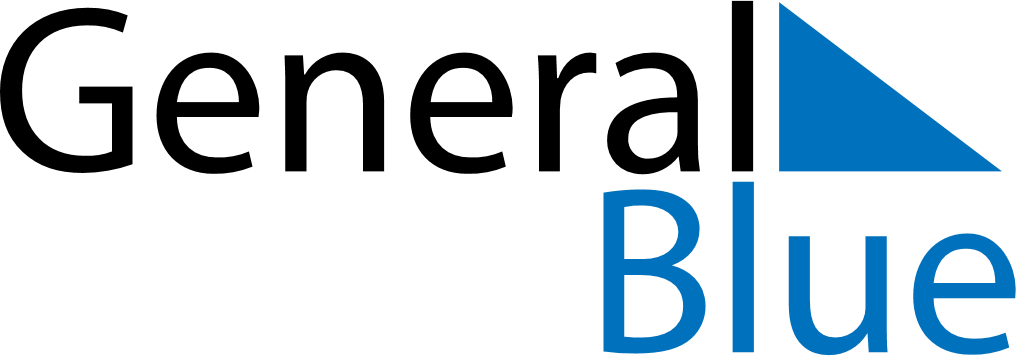 October 2021October 2021October 2021SpainSpainSUNMONTUEWEDTHUFRISAT12345678910111213141516Fiesta Nacional de España171819202122232425262728293031